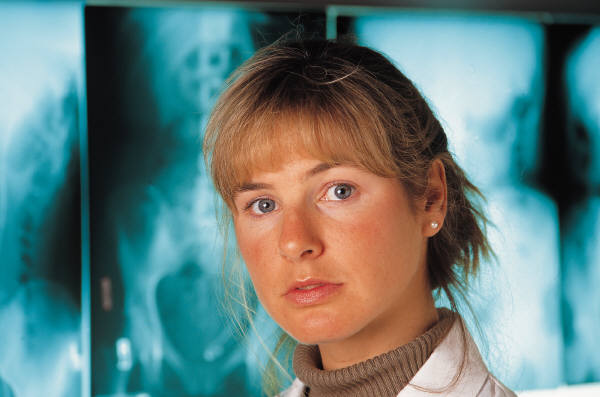 Is your job killing you?Nurses			Doctors		Carers 	First Aiders		Morticians		TattooistsSoldiers 			Sports people	Sex WorkersPolice/Security		Hairdressers 	Sewage WorkersDental Assistants 	Beauticians	Custodial StaffLab Technicians		Cleaners 		Emergency Workers		Viral Hepatitis B & CAre very real risks every year for thousands of people, including many from the professions above who come into contact with blood during their work.  Hepatitis B & C can silently infect from blood and can also silently cause serious liver damage if left unchecked.  It is estimated that every day one UK worker with blood dies from Hepatitis B. If you work or have worked with blood get tested and vaccinated for Viral Hepatitis.  Remember each needle stick or blood spill to an open wound from an infected source, has a 1 in 3 high infection risk  One in a hundred of the people in the above professions are Hep B orHep C infected and don’t know   A Hepatitis B vaccination is your employer’s responsibility if your occupation risks you coming into contact with blood Early vaccination and diagnosis is the best way to avoid harm                                                                            Remember to ask your GP